ΘΕΜΑ: «Πρόσκληση εκδήλωσης ενδιαφέροντος ταξιδιωτικών γραφείων για την πραγματοποίηση  τετραήμερης εκπαιδευτικής επίσκεψης ομάδας μαθητών στο Ευρωκοινοβούλιο στο Στρασβούργο»Σας επισημαίνουμε ότιοι προσφορές κατατίθενται κλειστή σε έντυπη μορφή (όχι με email ή fax) στο σχολείο.με κάθε προσφορά κατατίθεται από το ταξιδιωτικό γραφείο απαραιτήτως και Υπεύθυνη Δήλωση ότι διαθέτει βεβαίωση συνδρομής των νόμιμων προϋποθέσεων λειτουργίας τουριστικού γραφείου, η οποία βρίσκεται σε ισχύ.την επομένη της ανάθεσης της εκδρομής, πρέπει να προσκομισθούν στο σχολείο βεβαιώσεις κράτησης των εισιτηρίων και του ξενοδοχείου. Σε διαφορετική περίπτωση ακυρώνεται η ανάθεση και η εκδρομή ανατίθεται χωρίς άλλη διαδικασία στο επόμενο προτιμητέο πρακτορείο. θα γίνει παρακράτηση του 25% του συνολικού ποσού ως εγγύηση σε περίπτωση αθέτησης των όρων της συγκεκριμένης σύμβασης, το οποίο θα αποδοθεί την επομένη της επιστροφής. η επιτροπή αξιολόγησης προσφορών, πέραν της τιμής, θα συνεκτιμήσει την ποιότητα των προσφερόμενων παροχών, την παρεχόμενη ασφάλεια και εγγυήσεις για όσα επικαλείται,  για να επιλέξει την πλέον συμφέρουσα, οικονομικά  και ποιοτικά προσφορά. 						  Η  Δ/ντρια				                   Αργεντούλα Πάσχαρη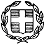 ΕΛΛΗΝΙΚΗ ΔΗΜΟΚΡΑΤΙΑΥΠΟΥΡΓΕΙΟ ΠΑΙΔΕΙΑΣ ΚΑΙ ΘΡΗΣΚΕΥΜΑΤΩΝΠΕΡΙΦΕΡΕΙΑΚΗ Δ/ΝΣΗ Π.Ε. & Δ.Ε. ΑΤΤΙΚΗΣΔΙΕΥΘΥΝΣΗ ΔΕΥΤΕΡΟΒΑΘΜΙΑΣ ΕΚΠΑΙΔΕΥΣΗΣΒ' ΑΘΗΝΑΣ1o   ΓΥΜΝΑΣΙΟ  ΧΑΛΑΝΔΡΙΟΥΕΛΛΗΝΙΚΗ ΔΗΜΟΚΡΑΤΙΑΥΠΟΥΡΓΕΙΟ ΠΑΙΔΕΙΑΣ ΚΑΙ ΘΡΗΣΚΕΥΜΑΤΩΝΠΕΡΙΦΕΡΕΙΑΚΗ Δ/ΝΣΗ Π.Ε. & Δ.Ε. ΑΤΤΙΚΗΣΔΙΕΥΘΥΝΣΗ ΔΕΥΤΕΡΟΒΑΘΜΙΑΣ ΕΚΠΑΙΔΕΥΣΗΣΒ' ΑΘΗΝΑΣ1o   ΓΥΜΝΑΣΙΟ  ΧΑΛΑΝΔΡΙΟΥΕΛΛΗΝΙΚΗ ΔΗΜΟΚΡΑΤΙΑΥΠΟΥΡΓΕΙΟ ΠΑΙΔΕΙΑΣ ΚΑΙ ΘΡΗΣΚΕΥΜΑΤΩΝΠΕΡΙΦΕΡΕΙΑΚΗ Δ/ΝΣΗ Π.Ε. & Δ.Ε. ΑΤΤΙΚΗΣΔΙΕΥΘΥΝΣΗ ΔΕΥΤΕΡΟΒΑΘΜΙΑΣ ΕΚΠΑΙΔΕΥΣΗΣΒ' ΑΘΗΝΑΣ1o   ΓΥΜΝΑΣΙΟ  ΧΑΛΑΝΔΡΙΟΥ                 Χαλάνδρι, 5/12/2019                 Αρ. Πρωτ.: 643          Προς: Τουριστικά Γραφεία                 Χαλάνδρι, 5/12/2019                 Αρ. Πρωτ.: 643          Προς: Τουριστικά ΓραφείαΤαχ. Δ/νσηΠόλη - Τ.Κ.ΠληροφορίεςΤηλέφωνο ΦαξΙστολόγιο e-mailΤαχ. Δ/νσηΠόλη - Τ.Κ.ΠληροφορίεςΤηλέφωνο ΦαξΙστολόγιο e-mail Διονύσου και Καλλισπέρη Χαλάνδρι – 15234 Πάσχαρη Αργεντούλα2106813735:  2106847290https://blogs.sch.gr/1gymchal/mail@1gym-chalandr.att.sch.gr1ΣΧΟΛΕΙΟ1o ΓΥΜΝΑΣΙΟ ΧΑΛΑΝΔΡΙΟΥ2ΠΡΟΟΡΙΣΜΟΣΣΤΡΑΣΒΟΥΡΓΟ, ΓΑΛΛΙΑ3ΗΜΕΡΟΜΗΝΙΑ ΑΝΑΧΩΡΗΣΗΣΠΕΜΠΤΗ 26/03/2020 (Αθήνα – Ζυρίχη: (πρωινή αεροπορική πτήση)4ΗΜΕΡΟΜΗΝΙΑ ΕΠΙΣΤΡΟΦΗΣΚΥΡΙΑΚΗ 29/03/2020 (Ζυρίχη– Αθήνα: (απογευματινή αεροπορική πτήση)5ΠΡΟΒΛΕΠΟΜΕΝΟΣ ΑΡΙΘΜΟΣ ΣΥΜΜΕΤΕΧΟΝΤΩΝ(ΜΑΘΗΤΕΣ-ΚΑΘΗΓΗΤΕΣ)42 μαθητές4 συνοδοί καθηγητές6ΜΕΤΑΦΟΡΙΚΟ ΜΕΣΟ/Α-ΠΡΟΣΘΕΤΕΣ ΠΡΟΔΙΑΓΡΑΦΕΣΤουριστικό λεωφορείο ευρωπαϊκών προδιαγραφών για μεταφορά από τον χώρο του σχολείου στο αεροδρόμιο Ελ. Βενιζέλος και από το αεροδρόμιο Ελ. Βενιζέλος στον  χώρο του σχολείου.Αεροπλάνο για Αθήνα – Ζυρίχη ή Φρανκφούρτη (απευθείας πρωινή πτήση) και Ζυρίχη ή Φρανκφούρτη - Αθήνα (απευθείας βραδινή πτήση).Ελληνικό τουριστικό λεωφορείο ευρωπαϊκών προδιαγραφών στην αποκλειστική διάθεση των καθηγητών και των μαθητών καθ’ όλη τη διάρκεια της εκδρομής (με βάση το πρόγραμμα που θα διαμορφώσει το σχολείο).Διάθεση έμπειρου συνοδού  καθ’ όλη τη διάρκεια της εκδρομής Διάθεση επίσημου ξεναγού για τις ξεναγήσεις  στις επισκέψεις των πόλεων σύμφωνα με το πρόγραμμα7ΚΑΤΗΓΟΡΙΑ ΚΑΤΑΛΥΜΑΤΟΣ-ΠΡΟΣΘΕΤΕΣ ΠΡΟΔΙΑΓΡΑΦΕΣ(ΜΟΝΟΚΛΙΝΑ/ΔΙΚΛΙΝΑ/ΤΡΙΚΛΙΝΑ-ΠΡΩΙΝΟ Ή ΗΜΙΔΙΑΤΡΟΦΗ)Ξενοδοχείο 4* αστέρων στο Κολμάρ με πρωινό σε ελεύθερο μπουφέ και δείπνο ( ημιδιατροφή ) Στην προσφορά να αναφέρεται ρητά η κατηγορία και το όνομα του καταλύματοςΔίκλινα ή τρίκλινα δωμάτια για τους μαθητέςΜονόκλινα δωμάτια για τους καθηγητές(Τα δωμάτια θα πρέπει να βρίσκονται όλα στον ίδιο όροφο ή στην ίδια πτέρυγα και να υπάρχει προσωπικό ασφαλείας )8ΛΟΙΠΕΣ ΥΠΗΡΕΣΙΕΣ (ΠΡΟΓΡΑΜΜΑ, ΠΑΡΑΚΟΛΟΥΘΗΣΗ ΕΚΔΗΛΩΣΕΩΝ, ΕΠΙΣΚΕΨΗ ΧΩΡΩΝ, ΓΕΥΜΑΤΑ κ.τ.λ.)Το πρόγραμμα της εκδρομής θα διαμορφωθεί από τους συνοδούς καθηγητές και ενδεικτικά θα περιλαμβάνει επίσκεψη στο ΣΥΜΒΟΥΛΙΟ ΤΗΣ ΕΥΡΩΠΗΣ την Πέμπτη, 26/03/2020επίσκεψη στο ΕΥΡΩΚΟΙΝΟΒΟΥΛΙΟ την Παρασκευή, 27/03/2020εκδρομές σε  περιοχές με περιβαλλοντικό και πολιτιστικό ενδιαφέρον: Μπάντεν-Μπάντεν, Φράιμπουργκ, Χαϊδελβέργη, Κολμάρ, χωριά Αλσατίας9ΑΣΦΑΛΙΣΗ ΕΥΘΥΝΗΣ ΔΙΟΡΓΑΝΩΤΗΝΑΙΣτην προσφορά να περιλαμβάνεται το συμβόλαιο Ασφάλισης Ευθύνης διοργανωτή.10ΠΡΟΣΘΕΤΗ ΠΡΟΑΙΡΕΤΙΚΗ ΑΣΦΑΛΙΣΗ ΚΑΛΥΨΗΣΕΞΟΔΩΝ ΣΕ ΠΕΡΙΠΤΩΣΗ ΑΤΥΧΗΜΑΤΟΣ  Ή ΑΣΘΕΝΕΙΑΣΝΑΙΣτην προσφορά να περιλαμβάνεται το συμβόλαιο ομαδικής και ατομικής ασφάλισης όλων των μετακινουμένων.11ΤΕΛΙΚΗ ΣΥΝΟΛΙΚΗ ΤΙΜΗ ΟΡΓΑΝΩΜΕΝΟΥ ΤΑΞΙΔΙΟΥ(ΣΥΜΠΕΡΙΛΑΜΒΑΝΟΜΕΝΟΥ Φ.Π.Α. και λοιπών φόρων)ΝΑΙ12ΕΠΙΒΑΡΥΝΣΗ ΑΝΑ ΜΑΘΗΤΗ (ΣΥΜΠΕΡΙΛΑΜΒΑΝΟΜΕΝΟΥ Φ.Π.Α.και λοιπών φόρων)ΝΑΙ14ΚΑΤΑΛΗΚΤΙΚΗ ΗΜΕΡΟΜΗΝΙΑ ΚΑΙ ΩΡΑ ΥΠΟΒΟΛΗΣ ΠΡΟΣΦΟΡΑΣΤετάρτη, 11/12/2019 και ώρα 12:0015ΗΜΕΡΟΜΗΝΙΑ ΚΑΙ ΩΡΑ ΑΝΟΙΓΜΑΤΟΣ ΠΡΟΣΦΟΡΩΝΤετάρτη 11/12/2019 και ώρα 13:00